Openbare zitting1.	Goedkeuring vorig verslagEnig artikel: Het verslag van de politieraad van 24 oktober 2022 wordt goedgekeurd.2.	Vacantverklaring  één bediening inspecteur interventiedienstArtikel 1: Een bediening van een inspecteur binnen de interventiedienst wordt vacant verklaard bij de eerste mobiliteitscyclus van 2023;Artikel 2:  Deze beslissing wordt ter kennis gebracht van de Gouverneur van de provincie, de Algemene Directie Veiligheid- en Preventiebeleid – Directie Politiebeheer.3.	Kennisname goedkeuring jaarrekening 2021 door GouverneurEnig artikel: De politieraad neemt kennis van het besluit van de Gouverneur in het kader van het specifiek toezicht van 20 oktober 2022  houdende de goedkeuring van de begrotingsrekening 2021, de balans per 31 december 2021 en de resultatenrekening over het dienstjaar 2021 van de politiezone Midow.4.	Kennisname goedkeuring begrotingswijziging nr. 1 2022 door GouverneurEnig artikel: De politieraad neemt kennis van het besluit van de Gouverneur in het kader van het specifiek toezicht van 18 november 2022  houdende de goedkeuring van de begrotingswijziging nr. 1   dienstjaar 2022 zoals vastgesteld door de politieraad van 24 oktober 2022.5.	Kasverslag derde kwartaal 2022Enig artikel: De politieraad aanvaardt de kastoestand van het derde kwartaal 2022.6.	Goedkeuring politiebegroting dienstjaar 2023Artikel 1: De politieraad keurt de politiebegroting  voor het dienstjaar 2023 goed met 90,92 %;Artikel 2: Deze beslissing wordt ter kennis gebracht aan de Gouverneur van de provincie en de Algemene Directie en Veiligheid- en Preventie – Directie Politiebeheer.7.	Goedkeuring bestek en wijze van gunnen aankoop combiArtikel 1: De politieraad gaat akkoord met de aankoop van een combi  VW Diesel bij D’Iteren tegen totale kostprijs van € 82.423,30 incl. btw.Artikel 2: De aankoop van de combi wordt aangerekend op artikel 330/743-52;Artikel 3: Deze beslissing wordt ter kennis gebracht van de Gouverneur van de provincie, de Algemene Directie Veiligheid- en Preventiebeleid – Directie Politiebeheer.8.	Goedkeuring  aankoop software MercureArtikel 1: De politieraad gaat akkoord met de aankoop van een bijkomende netwerklicentie van de software Mercure bij de firma Ockham Solutions SAS, Rue des Halles 9, 75001 Parijs, Frankrijk via het federaal raamcontract POLFED 2021R3056 tegen de kostprijs van € 5.672,48 incl. btw en een jaarlijkse onderhoudscontract van € 377,52 incl. btw;Artikel 2: De financiering van de aankoop  van deze bijkomende netwerklicentie zal aangerekend worden vanop artikel 330/742-53 “Aankoop informaticamateriaal” waarop in de begroting 2023 een totaal krediet van € 55.000,00 is voorzien;Artikel 3: De financiering van het onderhoudscontract zal aangerekend worden op artikel 330/123-13.Artikel 4:  Deze beslissing wordt ter kennis gebracht van de Gouverneur van de provincie, de Algemene Directie Veiligheid- en Preventiebeleid – Directie Politiebeheer.9.	Aankoop brandstof dienstvoertuigen via tankkaart - raamovereenkomst gemeente OostrozebekeArtikel 1: De politieraad gaat akkoord om in te stappen in de raamovereenkomst van de gemeente Oostrozebeke voor de levering van brandstof voor de dienstvoertuigen via tankkaart;Artikel 2: De opdracht is gegund aan de firma G & Servicestations, Harelbeeksestraat 120 te 8520 Kuurne;Artikel 3: De korting op de dagprijs bedraagt 0,1765 incl. btw per liter;Artikel 4:  Deze beslissing wordt ter kennis gebracht van de Gouverneur van de provincie, de Algemene Directie Veiligheid- en Preventiebeleid – Directie Politiebeheer.Geheime zitting10.	Juridisch geschilEnig artikel: De politieraad neemt kennis van de stand van zaken in het juridisch geschil.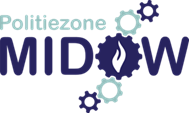 Politieraadzitting van 19 december 2022Genomen beslissingenKurt LAMERANTSecretarisKoenraad DEGROOTEBurgemeester-voorzitter